     ОБЩИНСКА ИЗБИРАТЕЛНА КОМИСИЯ  0103 БЛАГОЕВГРАД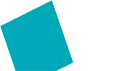 град Благоевград, 2700, площад „Георги Измирлиев“ 1, сграда на общинска администрация, ет.2,зала 210ПРОТОКОЛ  № 28-МИ / 17.11.2023гНа 17 НОЕМВРИ 2023 г. от 17:00 часа се проведе заседание на Общинската  избирателна комисия Благоевград,   при следния  Д н е в е н  р е д:Обявяване на избран за общински съветник от листата на коалиция „Продължаваме Промяната – Демократична България“РазниПРИСЪСТВАТ: 1. Мартин Бусаров 2. Милена Велкова3. Йорданка Борисова4. Пенка Ичева5. Мария Данчова6. Чавдар Цонев7. Елеонора Атанасова8. Божидар НеновОТСЪСТВАЩИ: Мустафа Сирачки, Елена Панчева и Мая ДрагиеваЗаседанието бе открито в 17:00 ч. и председателствано от Мартин Бусаров – председател на комисията. Мартин Бусаров: Колеги, откривам заседанието на ОИК Благоевград.Скъпи колеги, предлагам посочения от мен дневен ред. Ако някой има предложения, моля.Няма предложения.По точка 1:Мартин Бусаров: Колеги, В ОИК Благоевград е постъпила молба от Боряна Боянова Шалявска, ЕГН: **********, обявена за избран за общински съветник от листата на коалиция „Продължаваме Промяната – Демократична България“ в общински съвет на община Благоевград, след произведените на 29 октомври 2023 г. избори, с която молба същата се обръща към ОИК чрез Председателя на общински съвет на община Благоевград с искането да бъдат предсрочно прекратени пълномощията й на общински съветник. Молбата му е заведена с вх.№В-00-572/14.11.2023 г. в регистъра на Община Благоевград – Общински Съвет и с вх.№ 538-МИ/14.11.2023 г. във входящия регистър на ОИК.Колеги в тази връзка ви предлагам сследния проект на решение:РЕШЕНИЕ 
№ 333-МИ
Благоевград, 17.11.2023ОТНОСНО: Обявяване на избран за общински съветник от листата на коалиция „Продължаваме Промяната – Демократична България“В ОИК Благоевград е постъпила молба от Боряна Боянова Шалявска, ЕГН: **********, обявена за избран за общински съветник от листата на коалиция „Продължаваме Промяната – Демократична България“ в общински съвет на община Благоевград, след произведените на 29 октомври 2023 г. избори, с която молба същата се обръща към ОИК чрез Председателя на общински съвет на община Благоевград с искането да бъдат предсрочно прекратени пълномощията й на общински съветник. Молбата му е заведена с вх.№В-00-572/14.11.2023 г. в регистъра на Община Благоевград – Общински Съвет и с вх.№ 538-МИ/14.11.2023 г. във входящия регистър на ОИК.След като разгледа молбата подадена от обявения за избран с Решение 276-МИ от 31.10.2023 г. на ОИК Благоевград и положил клетва общински съветник, и след като направи справка чрез Информационно обслужване АД относно подреждането на кандидатите на коалиция „Продължаваме Промяната – Демократична България“ в  листа Б на коалицията, ОИК установи кой е следващият в листата на коалиция „Продължаваме Промяната – Демократична България“,  който следва да бъде обявен за избран за общински съветник от листа Б, поради което на основание  чл.87,ал.1,т.1 и т.24 във връзка с чл. 453 и чл. 454 от Изборния кодекс и във връзка с чл. 30, ал. 4, т. 3 ЗМСМА, във връзка с Решение 2902-МИ от 16.11.2023 г. на ЦИК при спазване на законоустановения кворум Общинската избирателна комисия БлагоевградРЕШИ:ПРЕКРАТЯВА ПРЕДСРОЧНО ПЪЛНОМОЩИЯТА  на  Боряна Боянова Шалявска, ЕГН: ********, общински съветник от листата на коалиция „Продължаваме Промяната – Демократична България“.Анулира издаденото удостоверение за избран за общински съветник.       2.ОБЯВЯВА за избран за общински съветник Станислав Николаев Кимчев , с ЕГН: ********* ,  от кандидатската листа на коалиция „Продължаваме Промяната – Демократична България“.На обявения за избран за общински съветник да се издаде удостоверение. Копие от настоящото решение да се изпрати за сведение на Председател на общински съвет  Благоевград .Настоящото решение подлежи на обжалване пред Административен съд- Благоевград на основание чл.459 от Изборния кодекс.Има ли предложения? Няма.Колеги , моля, гласуваме.ГЛАСУВАЛИ 8 члена на ОИК, ЗА гласуват 8 члена, ПРОТИВ няма.Решението беше взето единодушно в 17.15 часа.По точка 2:Мартин Бусаров: Колеги докладвам ви за две образувани дела с номера 1047 и 1097, по които се наложи предоставяне и съответно носене на изборни чували в съда. Предстоят заседание във вторник и сряда. Който от вас има желание, може да заповяда в залата. Предлагам следващата седмица да се съберем за заседание, за да разгледаме постъпилите жалби и сигнали.Закривам заседанието. ==============================================================================================Председател ОИК :       /п/                                                Секретар ОИК :  /п/